-SEQUENCIA DIDÁTICA ARTE-07/06/ A 11/06/2021CONTEÚDO: ESCULTURA 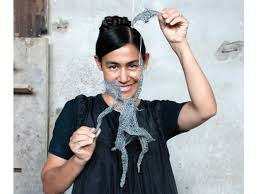 Sandra Guinle nasceu no interior de são Paulo, na cidade de Monte Mor. Neta de índios e filha de artesã, a artista diz que saiu do mato, mas o mato nunca saiu dela. Utilizando o bronze e o barro como matérias principais em suas obras, a artista refaz a própria infância e a de muitas outras crianças de sua época. Sandra Guinle é considerada uma das três mulheres mais influentes no campo das artes no país, título dado pela gazeta mercantil, jornal do Brasil e revista Forbes. Detém também a posição de uma das embaixadoras culturais do rio de janeiro em função dos serviços sociais e culturais destinados às comunidades carentes (Guinle, 2011).Esculturas de Sandra Guinle 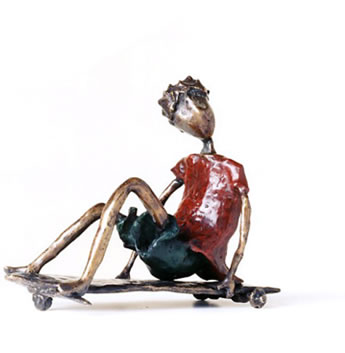 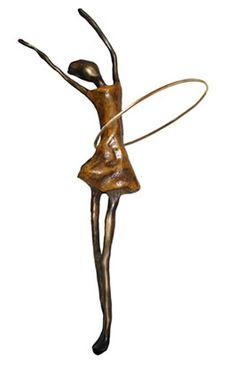 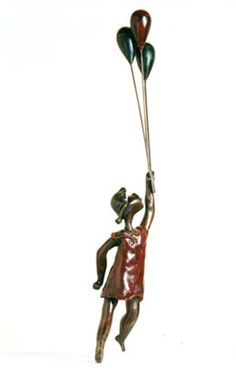 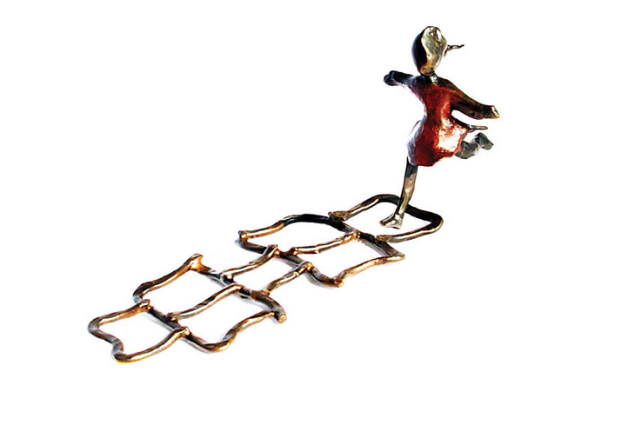 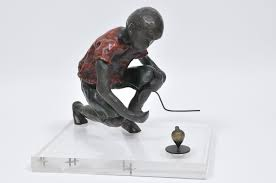 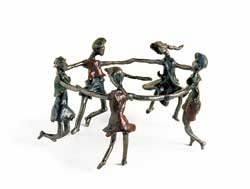 1-Atividade: fazer uma escultura de alguma brincadeira que você brinca ou já tenha brincado. Se inspirando nas imagens acima. Registre por foto  a  escultura  e envie no particular  da professora ....Agora é com você!!!  Bom trabalho!Sugestão: receita de massinha para você fazer sua escultura, também  pode usar  Bombril também.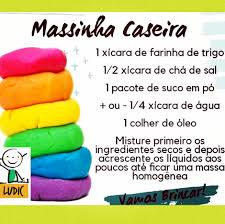 Observação: se você não tiver o suco não precisa por.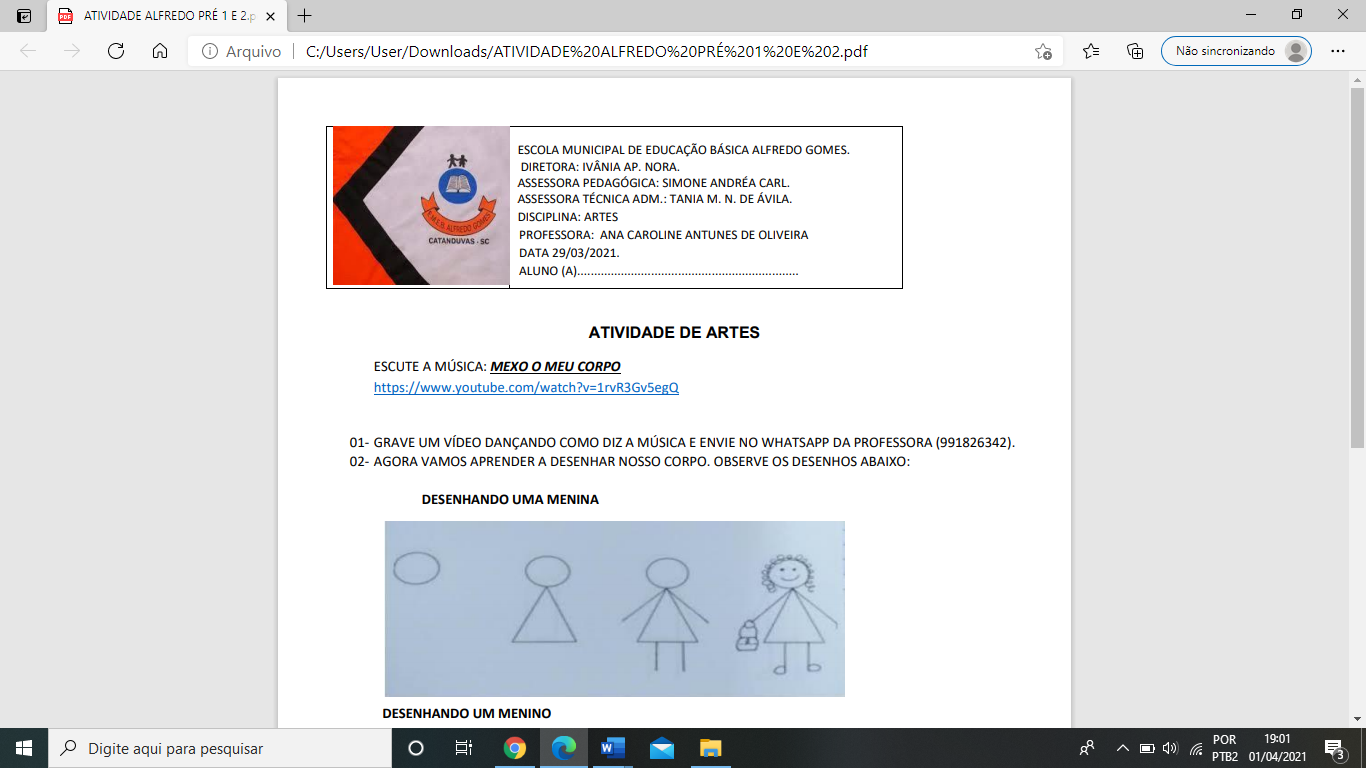 ESCOLA MUNICIPAL DE EDUCAÇÃO BÁSICA ALFREDO GOMES.DIRETORA: IVÂNIA AP. NORA.ASSESSORA PEDAGÓGICA: SIMONE ANDRÉA CARL. ASSESSORA TÉCNICA ADM.: TANIA M. N. DE ÁVILA. DISCIPLINA: ARTESPROFESSORA: MARLI MONTEIRO DE FREITASALUNO (A)..................................................................TURMA; 5 º  ANO 